Assortiment Lijst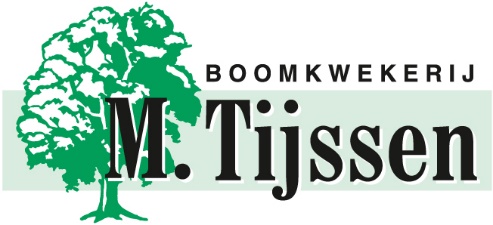 Abies concolorAbies grandisAbies koreana 'Silberlocke'Abies koreanaAbies nordmannianaAbies procera 'Glauca Compacta'Abies procera 'Glauca Prostata'Abies proceraAcer buergerianumAcer campestre 'Elegant'Acer campestre 'Elsrijk'Acer campestre 'Fastigiata'Acer campestre 'Green Column'Acer campestre 'Green Top'Acer campestre 'Lienco'Acer campestre 'Nanum'Acer campestre 'Queen Elisabeth'Acer campestre 'Red Shine'Acer campestre 'Streetwise'Acer campestreAcer capillipesAcer cappadocicum 'Aureum'Acer cappadocicum 'Rubrum'Acer cappadocicumAcer conspicuum 'Phoenix'Acer conspicuum 'Red Flamingo'Acer davidii 'poddr. Grosseri'Acer davidiiAcer frimannii 'Autum Blaze'Acer frimannii 'Celzam' (Celebration)Acer frimannii 'ElegantAcer frimannii 'Embers'Acer frimanniiAcer griseumAcer monspessulanumAcer neclectum 'Annae'Acer negundo 'Aureomarginatum'Acer negundo 'Elegant'Acer negundo 'Flamingo'Acer negundo 'Variegatum'Acer negundoAcer Norwegian SunsetAcer opalusAcer plat. 'Cleveland'Acer plat. 'Columnare'Acer plat. 'Crimson King'Acer plat. 'Crimson Sentry'Acer plat. 'Deborah'Acer plat. 'Drummondii'Acer plat. 'Emerald Queen'Acer plat. 'Euro King'Acer plat. 'Euro Star'Acer plat. 'Faassen's Black'Acer plat. 'Fairview'Acer plat. 'Farlake's Green'Acer plat. 'Globosum'Acer plat. 'Globosum Golden Globe'Acer plat. 'Green Pillar'Acer plat. 'Lorbergii'Acer plat. 'Olmsted'Acer plat. 'Palmati_dum'Acer plat. 'Peter's Grüne'Acer plat. 'Princeton Gold'Acer plat. 'Purpureum'Acer plat. 'Reitenbachii'Acer plat. 'Royal Red'Acer plat. 'Schwedlerii'Acer plat. 'Summershade'Acer plat. 'Super Form'Acer platanoidesAcer pseud. 'Atropurpureum'Acer pseud. 'Brilliantissimum'Acer pseud. 'Bruchem'Acer pseud. 'Erectum'Acer pseud. 'Leopoldii'Acer pseud. 'Negenia'Acer pseud. 'Prinz Handjery'Acer pseud. 'Purpurescens'Acer pseud. 'Rotterdam'Acer pseud. 'Spaethii'Acer pseud. 'Worleei'Acer pseudoplatanusAcer rubrum 'Armstrong'Acer rubrum 'Autumn Flame'Acer rubrum 'Brandywine'Acer rubrum 'Embers'Acer rubrum 'Karpick'Acer rubrum 'Northwood'Acer rubrum 'October Glory'Acer rubrum 'Red Sunset'Acer rubrum 'Scanlon'Acer rubrum 'Summerred'Acer rubrumAcer ru_nervaAcer saccharinum 'Born's Gracious'Acer saccharinum 'Elegant'Acer saccharinum 'Pyramidale'Acer saccharinum 'Wieri'Acer saccharinumAcer saccharumAcer tataricum 'Ginnala'Acer tataricumAcer truncatum 'Paci_c Sunset'Acer zoeschense 'Annae'Aesculus arnoldianaAesculus carnea 'Briotti'Aesculus carneaAesculus _ava 'Vestita'Aesculus _avaAesculus hipp. 'Baumannii'Aesculus hipp. 'Globosum'Aesculus hipp. 'Pyramidalis'Aesculus hipp. 'Umbraculifera'Aesculus hippocastanumAesculus paviaAilanthus altissimaAlnus cordataAlnus glutinosa 'Aurea'Alnus glutinosa 'ImperialisAlnus glutinosa 'Laciniata'Alnus glutinosa 'Pyramidalis'Alnus glutinosaAlnus incana 'Aurea'Alnus incana 'Laciniata'Alnus incana 'Pendula'Alnus incanaAlnus rubraAlnus spaethiiAmelanchier alnifolia 'Obelisk'Amelanchier alnifoliaAmelanchier arborea 'Robin Hill'Amelanchier canadensisAmelanchier laevisAmelanchier lam. 'Ballerina'Amelanchier lam. 'Snow Flakes'Amelanchier lamarckiiAmelanchier ovalisAmygdalus communisAralia elataBetula albaBetula albosinensis 'Fascination'Betula albosinensis 'Septentrionalis'Betula albosinensisBetula costataBetula ermanii 'Holland'Betula ermaniiBetula jacquemontiiBetula luteaBetula maximowiczianaBetula nigraBetula p. 'Gracilis'Betula papyriferaBetula pend. 'Crispa'Betula pend. 'Dalecarlica'Betula pend. 'Ermanii Blush'Betula pend. 'Fastigiata'Betula pend. 'Fastigiata Joes'Betula pend. 'Golden Cloud'Betula pend. 'Laciniata'Betula pend. 'Lenta'Betula pend. 'Purpurea'Betula pend. 'Royal Frost'Betula pend. 'Tristis'Betula pend. 'Youngii'Betula pend. 'Zwitser's Glorie'Betula pendulaBetula pub. 'Rubra'Betula pubescensBetula utilis 'Doorenbos'Betula utilisBetula verrucosaBroussonetia papyriferaCaragana arborescens 'Lorbergii'Caragana arborescens 'Pendula'Caragana arborescens 'Walker'Carpinus betulus 'Beeckman'Carpinus betulus 'Columnaris 'Carpinus betulus 'Fastigiata'Carpinus betulus 'Frans Fontaine'Carpinus betulus 'Lucas'Carpinus betulus 'Monumentalis'Carpinus betulus 'Pendula'Carpinus betulus 'Purpurea'Carpinus betulus 'Quercifolia'Carpinus betulus 'Select'Carpinus betulusCarpinus betulus (Blokvorm)Carpinus betulus (Bolvorm)Carpinus betulus (Dakvorm)Carpinus betulus (Schermvorm)Castanea arg. 'Variegata'Castanea sat. 'Argenteovariegata'Castanea sat. 'Marron de Lyon'Castanea sat. 'Variegata'Castanea sativaCatalpa bignonioides 'Aurea'Catalpa bignonioides 'Nana'Catalpa bignonioidesCatalpa erubescens 'Purpurea'Catalpa speciosaCedrus atlantica 'Glauca Pendula'Cedrus atlanticaCedrus deodara 'Karl Fuchs'Cedrus deodaraCedrus libaniCedrus libani atlantica 'Glauca Pendula'Celtis australisCeltis occidentalisCercidiphyllum jap. 'Pendula'Cercidiphyllum japonicumCercis can. 'Forest Pansy'Cercis canadensisCercis siliquastrumCladrastis kentukeaClerodendrum bungei 'Pink Diamond'Cornus cont. 'Variegata'Cornus controversaCornus kousaCornus masCorylus avellana 'Contorta'Corylus avellana 'Pendula'Corylus avellanaCorylus colurna 'Granat'Corylus colurnaCorylus maxima 'Purpurea'Crataegus 'Rosea Plena' (Mutabilis)Crataegus laevigataCrataegus coccineaCrataegus crus-galliCrataegus grignonensisCrataegus intricataCrataegus laev. 'Alboplena'Crataegus laev. 'Compacta'Crataegus laev. 'Mutabilis'Crataegus laev. 'Paul's Scarlet' (Bolvorm)Crataegus laev. 'Paul`s Scarlet'Crataegus laev. 'Plena'Crataegus laev. 'Rubra Plena'Crataegus lavalleei 'Carrierei'Crataegus lavalleei 'Carrierei' (Bolvorm)Crataegus lavalleeiCrataegus monogyna 'Alba Plena'Crataegus monogyna 'Stricta'Crataegus monogynaCrataegus mordenensis 'Toba'Crataegus persimilisCrataegus prunifolia 'Splendens'Crataegus prunifoliaCydonia obl. 'Champion'Cydonia obl. 'Lescovacka'Cydonia obl. 'Ludovic'Cydonia obl. 'Portugal'Cydonia obl. 'Rea's Mammoth'Cydonia obl. 'Vranja'Cydonia oblongaDavidia inv. 'Vilmoriana''Davidia involucrataElaeagnus ang. 'Quiksilver'Elaeagnus angustifoliaEucommia ulmoideseuodia hupehensisEuonymus ''Red Casade'Euonymus 'Grandi_oris'Euonymus alatusEuonymus phellomanusEuonymus planipesFagus sylv. 'Asplenifolia'Fagus sylv. 'Atrop. Fastigiata'Fagus sylv. 'Atropunicea'Fagus sylv. 'Atropunicea Pendula'Fagus sylv. 'Atropurpurea'Fagus sylv. 'Atropurpurea Pendula'Fagus sylv. 'Black Swan'Fagus sylv. 'Dawyck'Fagus sylv. 'Dawyck Aurea'Fagus sylv. 'Dawyck Gold'Fagus sylv. 'Dawyck Purple'Fagus sylv. 'Fastigiata'Fagus sylv. 'Laciniata'Fagus sylv. 'Major'Fagus sylv. 'Pendula'Fagus sylv. 'Punicea'Fagus sylv. 'Purple Fountain'Fagus sylv. 'Purpurea 'Fagus sylv. 'Purpurea LatifoliaFagus sylv. 'Purpurea Pendula'Fagus sylv. 'Red Obelisk'Fagus sylv. 'Riversii'Fagus sylv. 'Rohanii'Fagus sylv. 'Roseomarginata'Fagus sylv. 'Rotundifolia'Fagus sylv. 'Swat Magret 'Fagus sylv. 'Tricolor'Fagus sylv. 'Zlatia'Fagus sylvaticaFraxinus am. 'Autumn Applause'Fraxinus am. 'Autumn Purple'Fraxinus am. 'Cimmeron'Fraxinus am. 'Patmore'Fraxinus am. 'Skyline'Fraxinus am. 'Summit Ash'Fraxinus am. 'Zundert'Fraxinus am. var. microcarpaFraxinus americanaFraxinus angustifoliaFraxinus ex. 'Altena'Fraxinus ex. 'Atlas'Fraxinus ex. 'Aurea'Fraxinus ex. 'Aurea Pendula'Fraxinus ex. 'DiversifoliaFraxinus ex. 'Doorenbos'Fraxinus ex. 'Globosa'Fraxinus ex. 'Jaspidea'Fraxinus ex. 'Nana'Fraxinus ex. 'Pendula'Fraxinus ex. 'Westhof's GlorieFraxinus excelsiorFraxinus monophyllaFraxinus ornus 'Anita'Fraxinus ornus 'Arie peters'Fraxinus ornus 'Crispa'Fraxinus ornus 'Globosa'Fraxinus ornus 'Louisa Lady'Fraxinus ornus 'Meczeck'Fraxinus ornus 'Obelisk'Fraxinus ornus 'Rotterdam'Fraxinus ornusFraxinus oxcycarpa 'Raywood'Fraxinus penns. 'Cimmeron'Fraxinus penns. 'Summit'Fraxinus penns. 'Zundert'Fraxinus pennsylvanicumGinkgo biloba 'Fastigiata Blagon'Ginkgo biloba 'Horizontalis'Ginkgo biloba 'Mariken'Ginkgo biloba 'Princeton Sentry'Ginkgo biloba 'Umbrella'Ginkgo bilobaGleditsia triac. 'Elegantissima'Gleditsia triac. 'Inermis'Gleditsia triac. 'Ruby Lace'Gleditsia triac. 'Shademaster'Gleditsia triac. 'Skyline'Gleditsia triac. 'Sunburst'Gleditsia triacanthosGymnocladus dioicusHalesia monticolaHibiscus 'Resi'Hippophae rhamnoidesJuglans mandschuricaJuglans nigraJuglans regia 'Broadview'Juglans regia 'Buccaneer'Juglans regia 'Coenen'Juglans regia 'Veredlungen'Juglans regia 'Weinsberg 2'Juglans regiaKoelreuteria pan. 'Fastigiata'Koelreuteria paniculataLaburnum alpinumLaburnum anag. 'Yellow Rocket'Laburnum anagyroidesLaburnum watereri 'Vossii'Larix deciduaLarix europaeaLarix kaempferiLiquidambar styr. 'Gumball'Liquidambar styr. 'Lane Roberts'Liquidambar styr. 'Paarl'Liquidambar styr. 'Parasol'Liquidambar styr. 'Slender Silhouette'Liquidambar styr. 'Worplesdon'Liquidambar styr. 'Worplesdon' (Schermvorm)Liquidambar styraci_uaLiriodendron chinenseLiriodendron tulip. 'Aureomarginatum'Liriodendron tulip. 'FastigiataLiriodendron tulip. 'PyramidaleLiriodendron tulip. 'Variegata'Liriodendron tulipiferaMaackia amurensisMaclura pomiferaMagnolia 'Black Tulip'Magnolia 'Galaxy'Magnolia 'Susan'Magnolia 'Yellow River'Magnolia acuminataMagnolia grandi_oraMagnolia kobus 'Heaven Scent'Magnolia kobus 'Isis'Magnolia kobusMagnolia lilii_ora 'Nigra'Magnolia loebn. 'Leonard Messel'Magnolia loebn. 'Merrill'Magnolia salicifolia'Louisse Fete'Magnolia soulangeanaMagnolia spectrumMagnolia stellataMalus 'Adams'Malus 'Almey'Malus 'Butterball'Malus 'Donald Wijman'Malus 'Echtemeyer'Malus 'Eleyi'Malus 'Evereste'Malus 'Filippa'Malus 'Floribunda'Malus 'Golden Hornet'Malus 'Gorgeous'Malus 'Hillieri'Malus 'Hopa'Malus 'John Downie'Malus 'Lizet'Malus 'Makamik'Malus 'Mokum'Malus 'Neville Copeman'Malus 'Professor Sprenger'Malus 'Profusion'Malus 'Red Dwarf'Malus 'Red Jade'Malus 'Red Obelisk'Malus 'Red Paradise'Malus 'Red Sentinel'Malus 'Red Splendor'Malus 'Rode Dwerg'Malus 'Royal Beauty'Malus 'Royalty'Malus 'Rubin'Malus 'Rubinola'Malus 'Rudolph'Malus 'Scarlet'Malus 'Trilobata'Malus 'Tschonoskii'Malus 'Van Eseltine'Malus 'White Angel'Malus 'Wintergold'Malus sieboldiiMalus baccata 'Braendkjaer'Malus baccata 'Columnaris'Malus baccata 'Fastigiata'Malus baccata 'Street Parade'Malus baccataMalus d. 'Alkmene'Malus d. 'Ananas Reinette'Malus d. 'Belle_eur'Malus d. 'Bramley's Seedling'Malus d. 'Brandy Magic'Malus d. 'Cox Orange Pippin'Malus d. 'Dijkmanszoet'Malus d. 'Discovery'Malus d. 'Elstar'Malus d. 'Golden Delicious'Malus d. 'Golden Pearmain'Malus d. 'Gravensteiner'Malus d. 'Holsteiner Cox'Malus d. 'Ingrid Marie'Malus d. 'Jacob's Fisher'Malus d. 'Jacques Lebel'Malus d. 'James Grieve'Malus d. 'Jonagold'Malus d. 'Kaiser Wilhelm'Malus d. 'Notaris appel'Malus d. 'Reinette van Ekenstein'Malus d. 'Rode Boskoop'Malus d. 'Roter Berlepsch'Malus d. 'Sterappel'Malus d. 'Summerred'Malus director 'Moenland'Malus domesticaMalus hyb. 'Stenström'Malus moerlandsiiMalus purpureaMalus sylvestrisMalus toringo 'Brouwer's Beauty'Malus toringoMalus transitoria (Sieboldii)Mespilus germanicaMetasequoia glyptostroboidesMorus alba 'Macrophylla'Morus alba 'Pendula'Morus albaMorus nigraNothofagus antarticaNyssa sylvaticaOstrya carpinifoliaOstrya japonicaParottia persica 'Vannessa'Parottia persicaPaulownia tomentosaPhellodendron amurensePhotinia fras. 'Red Robin'Picea abies 'Silberlocke'Picea abiesPicea excelsa 'Viminalis'Picea excelsaPicea omorika 'Pendula'Picea omorikaPicea pungens 'Glauca Globosa'Picea pungens 'Hoopsii'Picea pungens 'Iseli Fastigiate'Picea pungensPinus cembraPinus nigra nigraPinus peuce 'Glauca Compacta'Pinus peucePinus ponderosaPinus strobus 'Pendula'Pinus strobusPinus sylvestrisPlatanus ac. 'Alphen's Globe'Platanus ac. 'Huissen'Platanus ac. 'Orientalis'Platanus ac. 'Pyramidalis'Platanus ac. 'Schalk's Favourite'Platanus ac. 'Tremonia'Platanus acerifoliaPlatanus acerifolia (Dakvorm)Platanus acerifolia (Leivorm)Platanus occidentalisPlatanus orientalis 'Digitata'Platanus orientalis 'Minaret'Platanus orientalisPopulus alba 'Nivea'Populus alba 'Pyramidalis'Populus alba 'Raket'Populus albaPopulus balsamiferaPopulus berolinensisPopulus can. 'Enniger'Populus can. 'Mo_art'Populus can. 'Robusta'Populus can. 'Witte van Haamstede'Populus canadensisPopulus canescensPopulus nigra 'Brandaris'Populus nigra 'Italica'Populus nigra 'Vereecken'Populus nigraPopulus simonii 'Fastigiata'Populus simoniiPopulus tremula 'Erecta'Populus tremulaPrunus 'Accolade'Prunus 'Kelleriis Morel'Prunus 'Okame'Prunus 'Pandora'Prunus 'Snow Fountains'Prunus 'Spring Glow'Prunus 'Sunset Boulevard'Prunus 'Umineko'Prunus amygdalusPrunus arm. 'Hungary'Prunus arm. 'Tros Oranje'Prunus arm. NancyPrunus armeniacaPrunus av. 'Annabella'Prunus av. 'Big. 'Napoleon'Prunus av. 'Burlat'Prunus av. 'Early Rivers'Prunus av. 'Gr. Schwarze Knorpelk.'Prunus av. 'Hedelf. Riesenkirsche'Prunus av. 'Kordia'Prunus av. 'Landscape Bloom'Prunus av. 'Lapins'Prunus av. 'Meikers'Prunus av. 'Mierlose Zwarte'Prunus av. 'Plena'Prunus av. 'Regina'Prunus av. 'Schneid. Spähte Knorpelk.'Prunus av. 'Stella'Prunus av. 'Sunburst'Prunus av. 'Van'Prunus av. 'Büttners Rt. Knorpelk.'Prunus aviumPrunus cer. 'Atropurpurea'Prunus cer. 'Green Pointe'Prunus cer. 'Morellenfeuer'Prunus cer. 'Nigra'Prunus cer. 'Rhexii'Prunus ceraciferaPrunus cistenaPrunus d. 'Büh. Frühzwetsche'Prunus d. 'HauszwetschePrunus d. 'Mirabelle de Nancy'Prunus d. 'Opal'Prunus d. 'Reine Claude d'Althan'Prunus d. 'Reine Claude Grüne'Prunus d. 'Reine Claude Verte'Prunus d. 'Reine Victoria'Prunus d. 'The Czar'Prunus domesticaPrunus dulcisPrunus eminens 'Umbraculifera'Prunus fruticosa 'Globosa'Prunus gondouinii 'Schnee'Prunus hillieri 'Spire'Prunus hybr. 'Mahogany Lustre'Prunus incisa 'Kojo-no-mai'Prunus laur. 'Caucasica'Prunus maackii 'Amber Beauty'Prunus maackii 'Honey'Prunus maackiiPrunus mahalebPrunus padus 'Albertii'Prunus padus 'Colorata'Prunus padus 'Globosum'Prunus padus 'Nana'Prunus padus 'Obelisk'Prunus padus 'Schloss Tiefurt'Prunus padus 'Select'Prunus padus 'Watereri'Prunus padusPrunus padus virg. 'Canada Red'Prunus padus virg. 'Shubert'Prunus penns. 'Auburn Splendor'Prunus pensylvanicaPrunus persicaPrunus sarg. 'Charles Sargent'Prunus sarg. 'Rancho'Prunus sargentiiPrunus schmittiiPrunus ser. 'Shimidsu'Prunus ser. 'Shogetsu'Prunus serotinaPrunus serr. 'Amanogawa'Prunus serr. 'Fugenzo'Prunus serr. 'Kanzan'Prunus serr. 'Kiku-Shidara-Sakura'Prunus serr. 'Miyako'Prunus serr. 'Mount Fuji'Prunus serr. 'Pendula'Prunus serr. 'Pink Perfection'Prunus serr. 'Royal Burgundy'Prunus serr. 'Shirofugen'Prunus serr. 'Shirotae'Prunus serr. 'Snow Goose'Prunus serr. 'Taihaku'Prunus serr. 'Ukon'Prunus serrula (Tibetica)Prunus serrulataPrunus subh. 'Autumnalis'Prunus subh. 'Autumnalis Rosea'Prunus subh. 'Fukubana'Prunus subh. 'Pendula'Prunus subh. 'Pendula Plena Rosea'Prunus subh. 'Pendula Rubra'Prunus subh. 'Rosea Plena'Prunus virginianaPrunus yedoensis 'Ivensii'Prunus yedoensisPseudolarix kaempferiiPseudotsuga menziesiiPterocarya fraxinifoliaPterocarya stenopteraPyrus 'St. Remey'Pyrus c. 'Beurre Hardy'Pyrus c. 'Bon Chrétien Williams'Pyrus c. 'CharneuxPyrus c. 'Conference'Pyrus c. 'Doyenné du Comice'Pyrus c. 'Gieser Wildeman'Pyrus calleryana 'Chanticleer'Pyrus calleryana 'Chanticleer' (Schermvorm)Pyrus calleryana 'Redspire'Pyrus calleryanaPyrus com.'Gute Graue'Pyrus com. 'Beech Hill'Pyrus com. 'Beurré Alex. Lucas'Pyrus com. 'Caucasica'Pyrus com. 'Clapp's Liebling'Pyrus com. 'Gute Luise v. Avranche'Pyrus com. 'Kleipeer'Pyrus com. 'Köstliche von Charneux'Pyrus com. 'KruidenierspeerPyrus com. 'Nivalis'Pyrus com. 'Wiliams Christbirne'Pyrus com. 'Zuckerbirne'Pyrus communisPyrus pyrasterPyrus salicifolia 'Pendula'Pyrus salicifoliaQuercus albaQuercus bicolorQuercus borealisQuercus castaneifoliaQuercus cerrisQuercus coccinea 'Splendens'Quercus coccineaQuercus frainetto 'TriumphQuercus frainettoQuercus ilexQuercus imbricariaQuercus macrantheraQuercus macrocarpaQuercus palustris 'Green Dwarf'Quercus palustris 'Green Pillar'Quercus palustris 'Pendula'Quercus palustris 'Silhouette'Quercus palustrisQuercus petraea 'Mespilifolia'Quercus petraeaQuercus phellosQuercus pubescensQuercus rhysophylla 'Maya'Quercus robur 'Atropurpurea'Quercus robur 'Concordia'Quercus robur 'Fastigiata'Quercus robur 'Fastigiata Koster'Quercus robur 'Heterophylla'Quercus robur 'Pendula'Quercus roburQuercus rubraQuercus warei 'Regal Prince'Querqus bimundorum 'Crimschmidt'Querqus dentata 'Carl Ferris Miller'Querqus rubra 'Aurea'Querqus turneri 'Pseudoturneri'Rhus typhinaRobinia hispidaRobinia marg. 'Casque Rouge'Robinia marg. 'Pink Cascade'Robinia pseud.'Semper_orens'Robinia pseud. 'Appalachia'Robinia pseud. 'Bessoniana'Robinia pseud. 'Frisia'Robinia pseud. 'Monophylla'Robinia pseud. 'Nyirsegi'Robinia pseud. 'Tortuosa'Robinia pseud. 'Umbraculifera'Robinia pseud. 'Unifoliola'Robinia pseudoacaciaSalis fragillisSalix alba 'Belders'Salix alba 'Chermesina'Salix alba 'Drakenburg'Salix alba 'Liempde'Salix alba 'Sericea'Salix alba 'Sibirica'Salix alba 'Tristis'Salix alba 'Vitellina'Salix albaSalix alba (Knot)Salix babylonica 'Tortuosa'Salix babylonicaSalix capreaSalix chermasina (Knot)Salix daphnoidesSalix elaeagnos 'Angustifolia'Salix erythro_exuosaSalix fragilis 'Bullata'Salix mat. 'Tortuosa'Salix sepulcralis 'Chrysocoma'Sequoiadendron giganteumSophora japonica 'Pendula'Sophora japonica 'Regent'Sophora japonicaSorbus 'Dodong'Sorbus 'Joseph Rock'Sorbus americana 'Decora'Sorbus americanaSorbus aria 'Gigantea'Sorbus aria 'Lutescens'Sorbus aria 'Magni_ca'Sorbus aria 'Majestica'Sorbus ariaSorbus arn. 'Golden Wonder'Sorbus arn. 'Schouten'Sorbus auc. 'Asplenifolia'Sorbus auc. 'Autumn Spire'Sorbus auc. 'Cardinal Royal'Sorbus auc. 'Edulis'Sorbus auc. 'Fastigiata'Sorbus auc. 'Hupehensis'Sorbus auc. 'Hupehensis Obtusa'Sorbus auc. 'PendulaSorbus auc. 'Rossica Major'Sorbus auc. 'Sheerwater Seedling'Sorbus auc. 'Vilmorinii'Sorbus aucupariaSorbus austriacaSorbus com. 'Embley'Sorbus commixtaSorbus decoraSorbus discolor (S. Embley)Sorbus domesticaSorbus hupehensis 'Obtusa'Sorbus hybrida 'Gibbsii'Sorbus incanaSorbus intermedia 'Brouwers'Sorbus intermedia 'Latifolia'Sorbus intermediaSorbus latifolia 'Atrovirens'Sorbus latifolia 'Henk Vink'Sorbus latifoliaSorbus mougeotiiSorbus thuring. 'Fastigiata'Sorbus thuringiacaSorbus torminalisStyrax japonicaSyringa vulg. 'Charles Joly'Syringa vulg. 'Josikaea'Syringa vulg. 'Ludwig Späth'Syringa vulg. 'President Grevy'Taxodium distichumTaxus baccataTetradium daniellii var. hupehensisTilia 'Euchlora'Tilia americana 'Nova'Tilia americana 'Redmond'Tilia americanaTilia cord. 'Erecta' (Böhlje)Tilia cord. 'Green Globe'Tilia cord. 'Greenspire'Tilia cord. 'Rancho'Tilia cord. 'Roelvo'Tilia cord. 'Winter Orange'Tilia cordataTilia europaea 'Pallida'Tilia europaea 'Pallida' (Schermvorm)Tilia europaea 'Zwarte Linden'Tilia europaeaTilia _avescens 'Glenleven'Tilia henryanaTilia mongolicaTilia platyphyllos 'Delft'Tilia platyphyllos 'Fastigiata'Tilia platyphyllos 'Hersiana'Tilia platyphyllos 'Örebro'Tilia platyphyllos 'Pannonia'Tilia platyphyllos 'Petriolaris'Tilia platyphyllos 'Rubra'Tilia platyphyllosTilia tomentosa 'Brabant'Tilia tomentosa 'Doornik'Tilia tomentosa 'Silver Globe'Tilia tomentosa 'Szeleste'Tilia tomentosa 'Varsaviensis'Tilia tomentosaTilia vulgarisToona sinensisUlmus 'Clusius'Ulmus 'Columella'Ulmus 'Lobel'Ulmus 'Sapporo Autumn Gold'Ulmus carp. 'Umbraculifera'Ulmus carp. 'Wredei'Ulmus glabra 'Camperdownii'Ulmus glabra 'Horizontalis'Ulmus glabra 'Lutescens'Ulmus glabra 'Pendula'Ulmus glabra 'Umbraculifera'Ulmus glabraUlmus hollandica 'Dodoens'Ulmus laevisUlmus luteaUlmus vadaZelkova serrata 'Fastigiata'Zelkova serrata 'Green Vase'Zelkova serrata